Publicado en Madrid el 04/10/2021 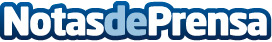 fundación everis elige a los siete proyectos finalistas de sus premios eAwards Spain 2021 El ganador obtendrá una dotación económica de 20.000€, un programa de aceleración valorado en 10.000€ y un pase a la final internacional, donde competirá con los ganadores de las 9 convocatorias nacionales de los eAwards en Europa y Latinoamérica por un premio adicional de 60.000€ y asesoramiento especializadoDatos de contacto:fundación everisNo disponibleNota de prensa publicada en: https://www.notasdeprensa.es/fundacion-everis-elige-a-los-siete-proyectos Categorias: Nacional Emprendedores E-Commerce Software Premios http://www.notasdeprensa.es